BAB III ANALISA DAN PERANCANGAN 3.1 	Analisa 3.1.1 	Identifikasi Masalah Data yang diperoleh dari BPS Kota Pasuruan mengenai panjang jalan menurut kondisi jalan yang mengalami penurunan pada tahun 2017. Terdapat juga Peningkatan jumlah penduduk miskin pada tahun 2020. Hal tersebut dapat dikarenakan kurangnya partisipasi masyarakat dalam merawat dan menjaga Kota Pasuruan. 3.1.2 	Pemecahan Masalah Berdasarkan identifikasi masalah yang sudah di jabarkan diatas, maka akan dibuat aplikasi pelaporan keluhan masyarakat Kota Pasuruan. Dengan menggunakan Android sebagai alat untuk berkomunikasi antara masyarakat dan pemerintah.  User dapat menginputkan sebuah laporan yang akan di verifikasi oleh admin tentang kebenaran soal laporan tersebut. Kemudian laporan tersebut akan terus di update oleh admin sesuai dengan proses perbaikan yang dilakukan oleh dinas yang berkaitan dengan laporan tersebut, sehingga user dapat mengetahui perkembangan dari laporan yang telah dilaporkan. Setelah laporan tersebut di selesaikan maka admin akan memberikan update pada aplikasi bahwa keluhan yang diberikan telah di selesaikan oleh pemerintah. Pada Gambar 3.1 akan dijelaskan flowchart proses Laporan pada aplikasi. 20 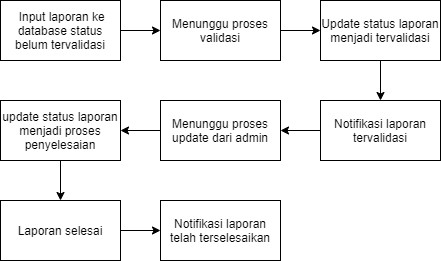 Gambar 3.1 Blok Diagram Sistem Pada saat proses validasi yang terjadi, laporan akan di cek terlebih dahulu oleh dinas yang terkait mengenai keaslian laporan tersebut. Namun apabila laporan tidak di validasi, maka laporan yang masuk akan otomatis tertolak dalam waktu 5 hari dari laporan masuk ke sistem.  3.2 	Perancangan 3.2.1 	Perancangan Sistem  	Use Case Diagram 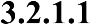 Use case  diagram pada Aplikasi Laporan Keluhan Masyarakat Kota Pasuruan. Dimana terdapat beberapa 3 aktor dalam use case diagram yang bertindak sebagai User, Admin dan Super Admin. Berikut pada Gambar 3.2. memperlihatkan gambaran fitur yang diterima oleh user pada aplikasi android yang akan dirancang. Gambar 3.3. memperlihatkan fitur yang akan diterima oleh admin dan super adim saat mengakses web admin. 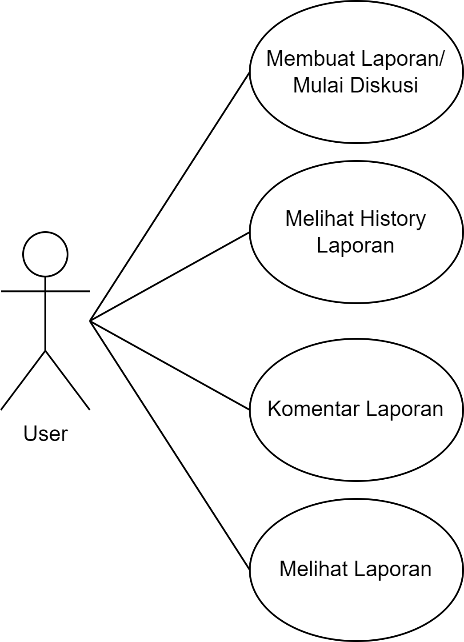 Gambar 3.2 Use Case Diagram User Gambar 3.3. memperlihatkan fitur yang akan diterima oleh admin dan super adim saat mengakses web admin. 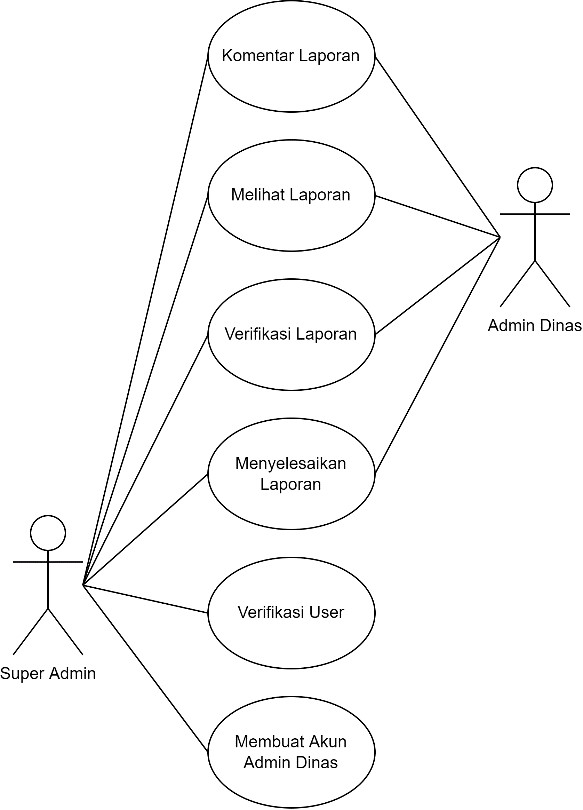 Gambar 3.3 Use Case Diagram Admin dan Super Admin  	Activity Diagram 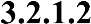 3.2.1.2.1 Activity Diagram Login Proses ini adalah proses yang akan dilakukan seroang user saat awal membuka aplikasi, dan melakukan login untuk mengakses fitur utama. Gambar 3.3 dibawah ini menjelaskan proses tersebut. 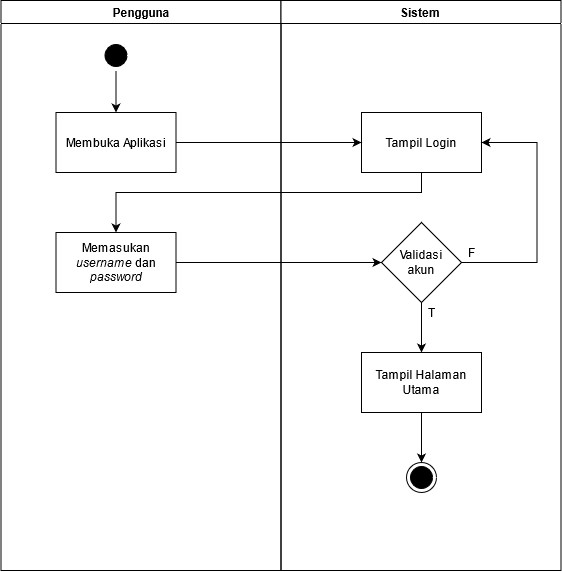 Gambar 3.4 Activity Diagram Login 3.2.1.2.2 Activity Diagram Register Proses yang dilakukan oleh user jika ingin memiliki akun adalah Register, dalam Gambar 3.5 berikut akan dijelaskan proses register yang terjadi. 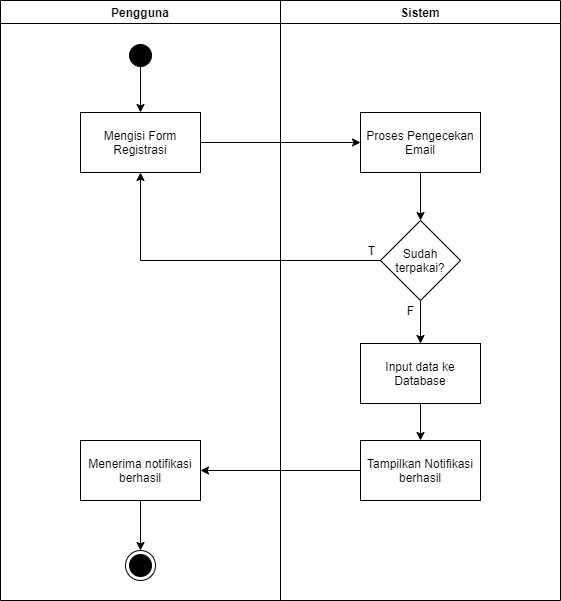 Gambar 3.5 Activity Diagram Register 3.2.1.2.3 Activty Diagram Tambah Laporan Pada Gambar 3.6 Berikut proses yang terjadi ketika User ingin menambahkan sebuah laporan, proses tersebut memerlukan verifikasi oleh admin untuk mencegah adanya laporan yang tidak jelas ataupun laporan yang telah diselesaikan. 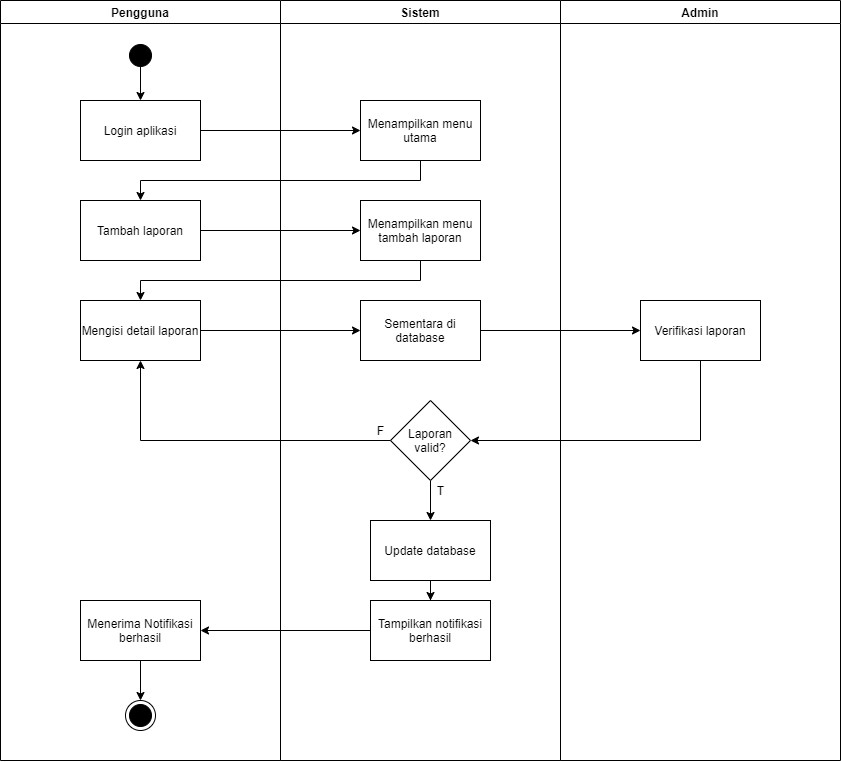 Gambar 3.6 Activity Diagram Tambah Laporan 3.2.1.2.4 Activity Diagram History Pada Gambar 3.7 Berikut proses yang terjadi ketika User ingin melihat semua laporan yang telah dilakukan. 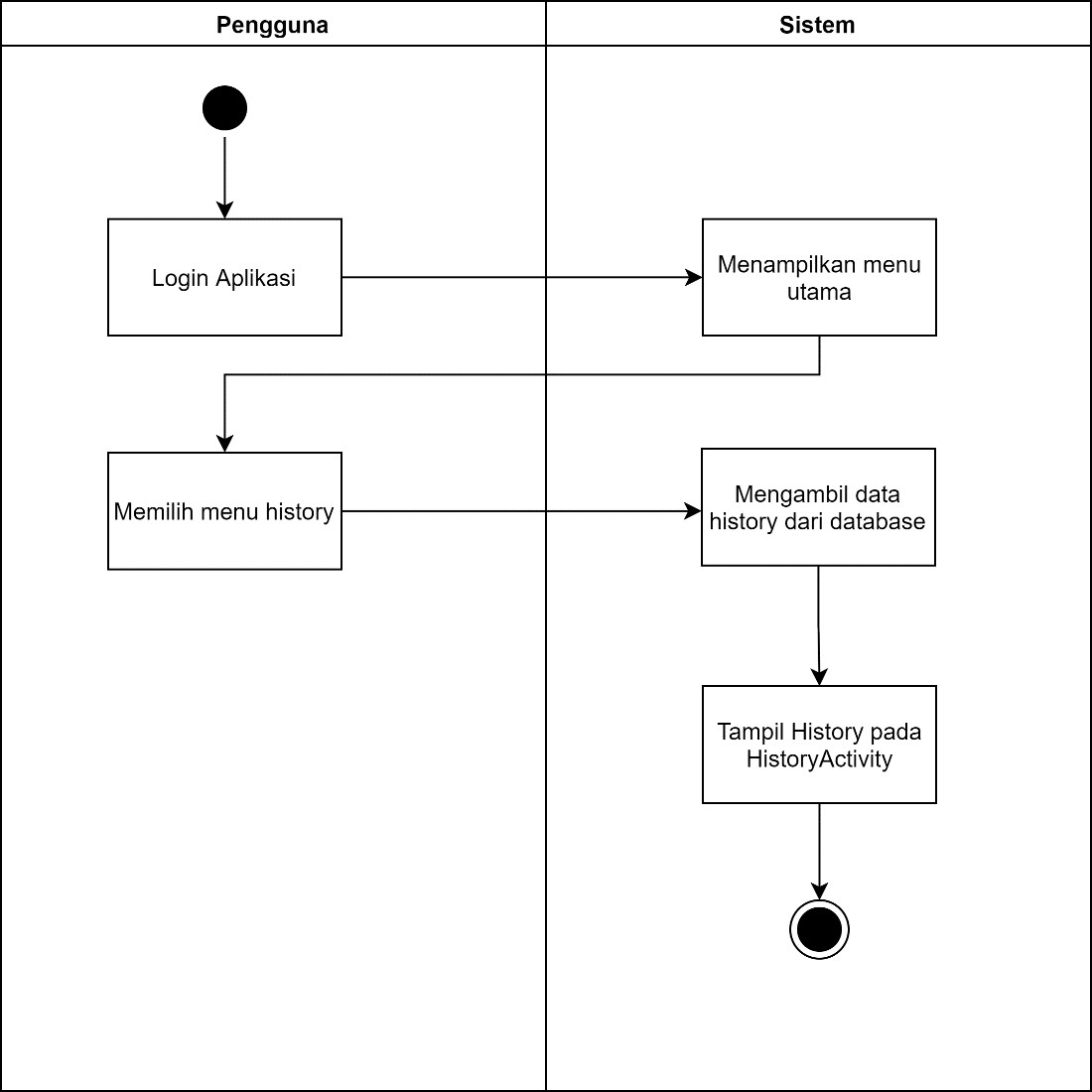 Gambar 3.7 Activity Diagram History  	Sequence  Diagram 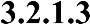 3.2.1.3.1 Sequence Diagram Login Proses yang akan dilakukan program pada saat user melakukan proses login. Gambar 3.8 menjelaskan proses tersebut. 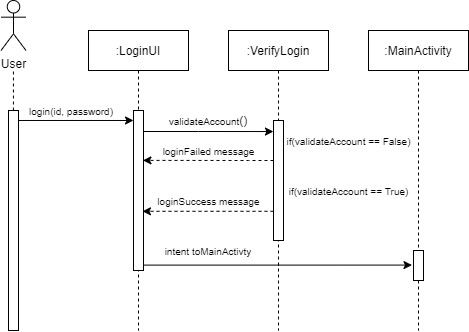 Gambar 3.8 Sequance Diagram Login 3.2.1.3.2 Sequance Diagram Logout Proses yang akan dilakukan program pada saat user melakukan proses logout. Gambar 3.9 menjelaskan proses tersebut. 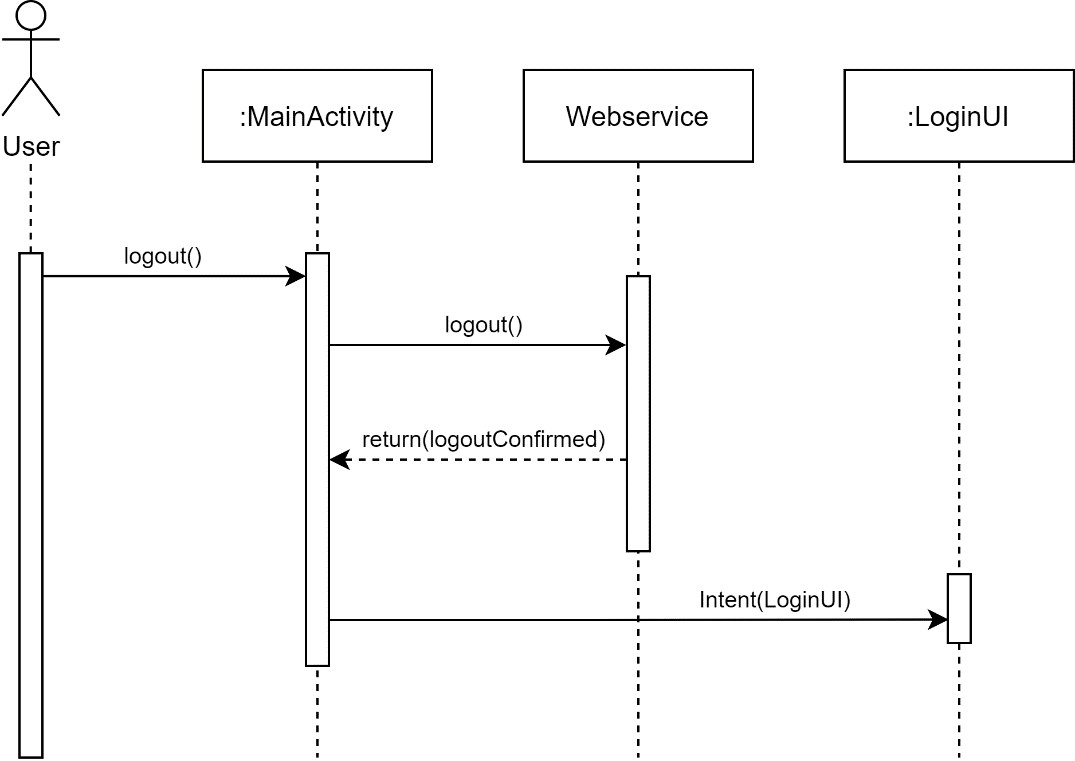 Gambar 3.9 Sequance Diagram Logout 3.2.1.3.3 Sequance Diagram Buat LaporanBerikut ini adalah proses yang dilakukan sistem pada saat user melakukan proses pembuatan laporan.  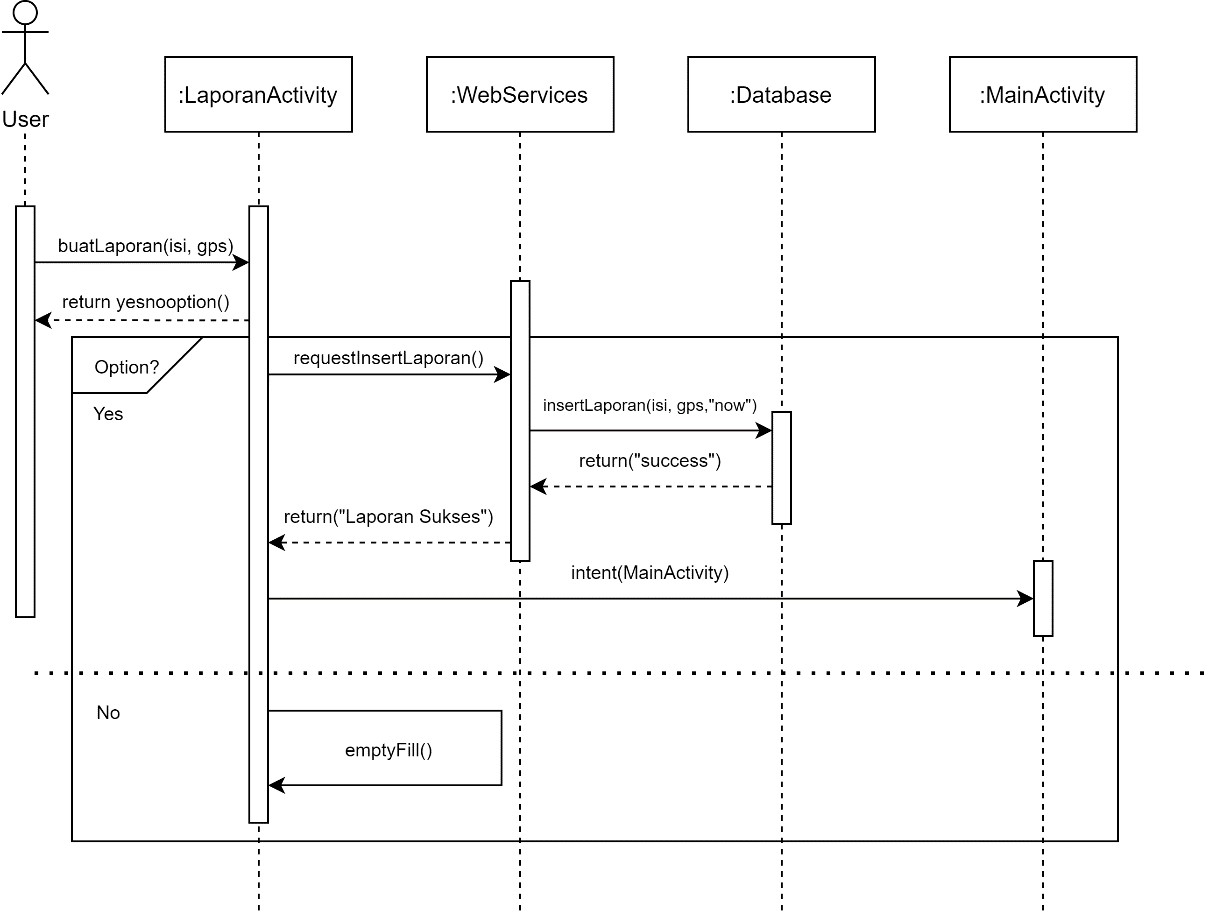 Gambar 3.10 Sequance Diagram Buat Laporan 3.2.1.3.4 Sequance Diagram Lihat LaporanProses lihat laporan terjadi ketika user telah selesai login, berikut dijelaskan pada Gambar 3.11  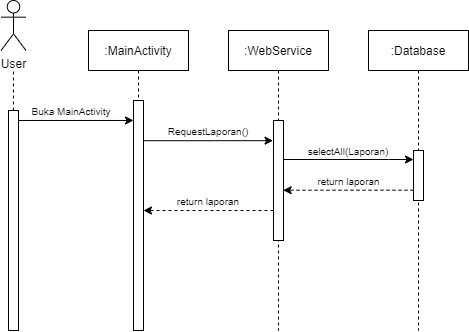 Gambar 3.11 Sequance Diagram Lihat Laporan 3.2.1.3.5 Sequance Diagram Lihat HistoryProses lihat laporan terjadi ketika user melihat history tanpa memilih tanggal spesifik, berikut dijelaskan pada Gambar 3.12 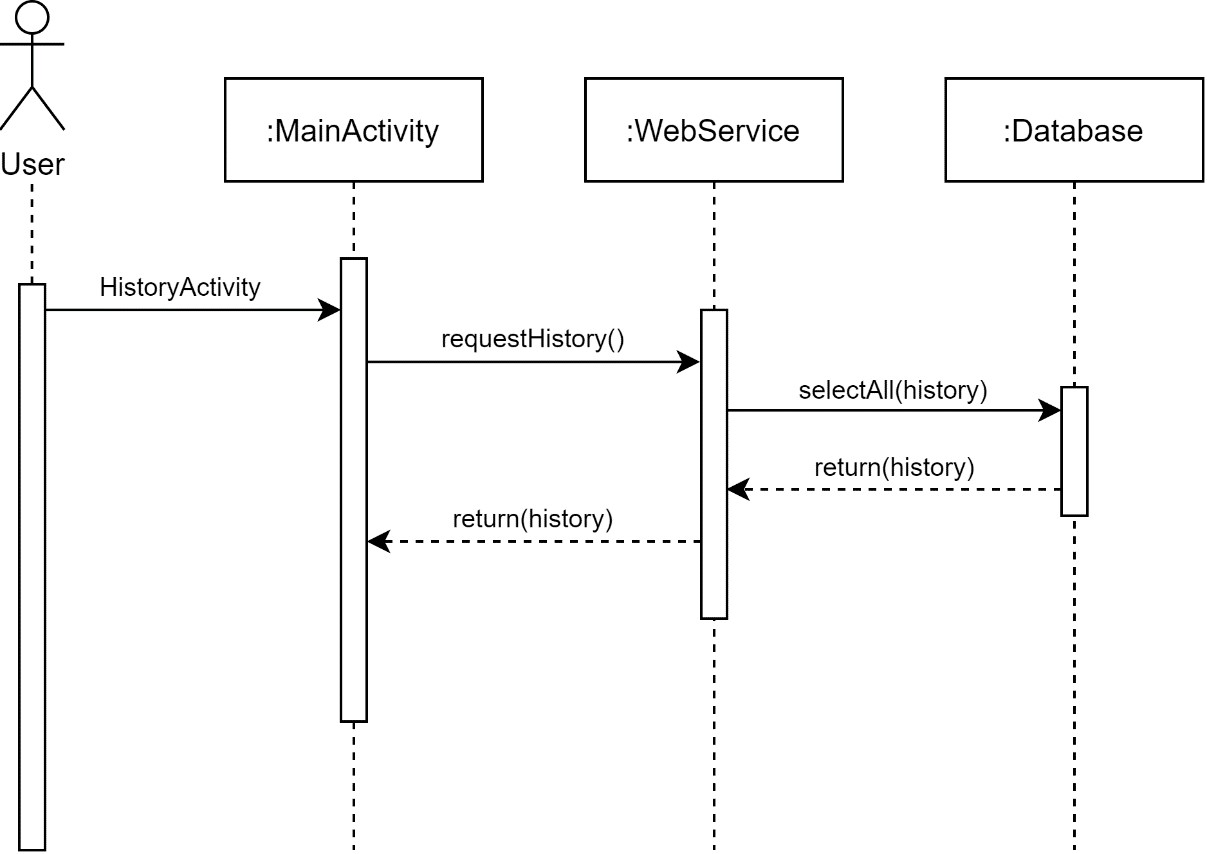 Gambar 3.12 Sequance Diagram Lihat History 3.2.1.3.6 Sequance Diagram Lihat History by Date Proses lihat laporan terjadi ketika user melihat history dengan memilih tanggal spesifik, berikut dijelaskan pada Gambar 3.13 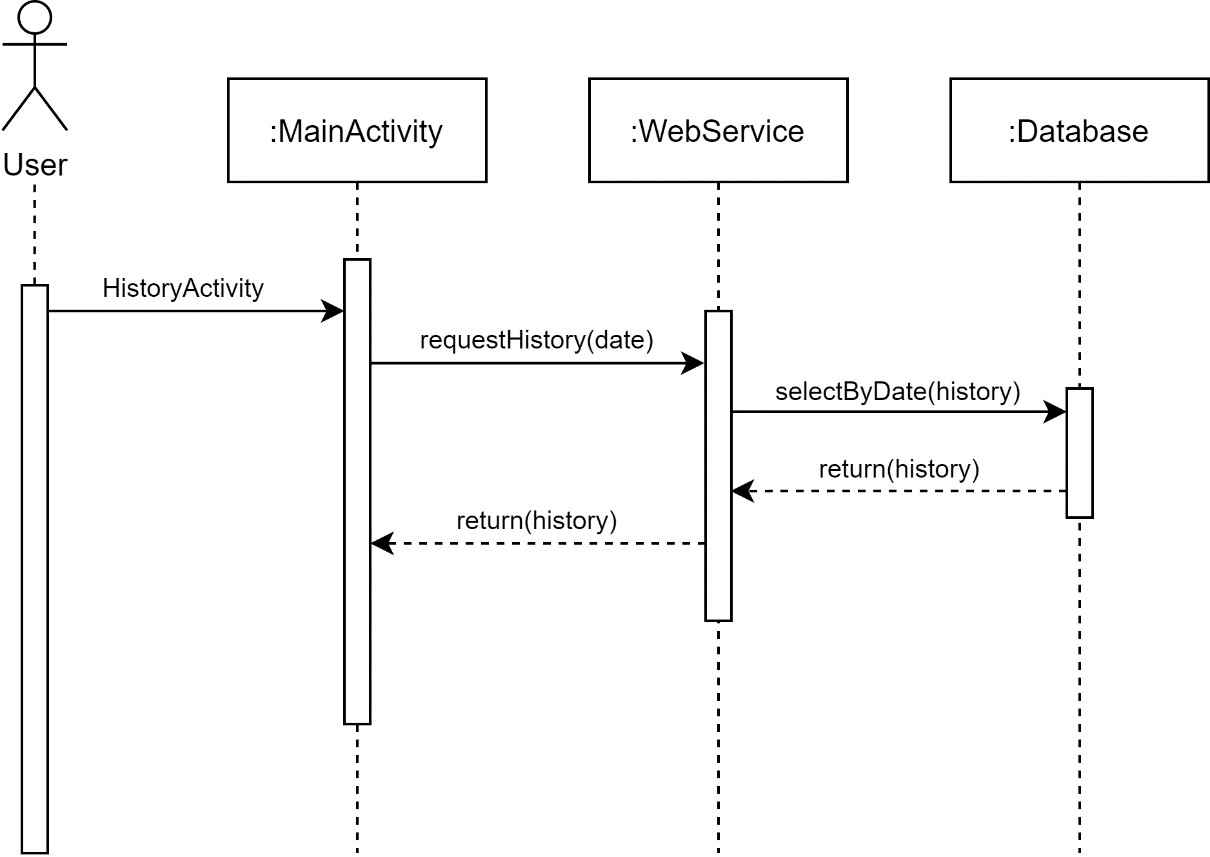 Gambar 3.13  Sequance Diagram Lihat History by Date 	Topologi 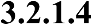 Berikut ini adalah gambaran dari topologi komunikasi yang terjadi antara Database, User, dan Web Admin pada aplikasi yang akan dirancang. API akan mengambil data dari database sesuai request yang dikirim oleh web admin ataupun user, Gambar 3.14 di bawah ini adalah gambaran dari hal tersebut. 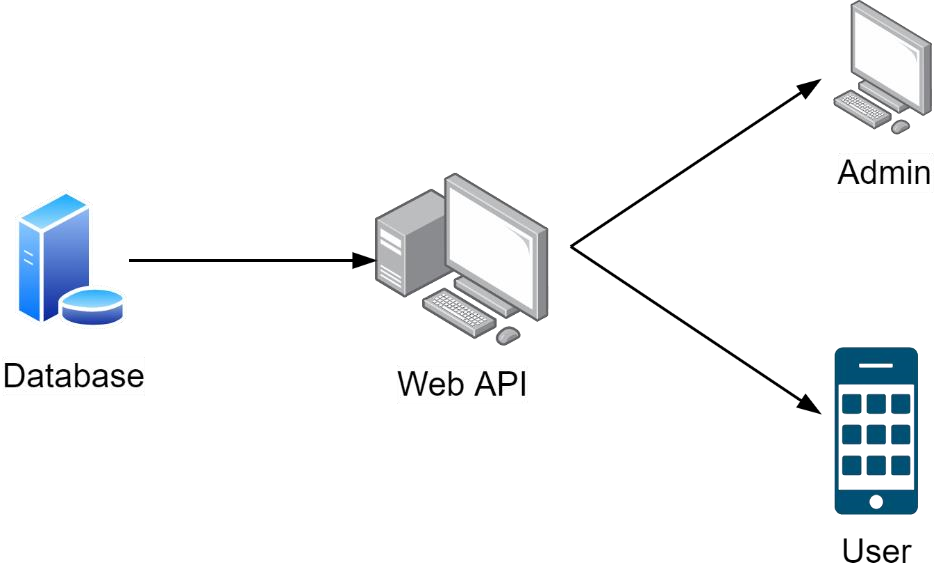 Gambar 3.14 Topologi Pengiriman Data 3.2.2 	Perancangan Data  	Conceptual Data Model (CDM) 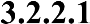 Berikut ini adalah Conceptual Data Model yang akan dirancang pada aplikasi. 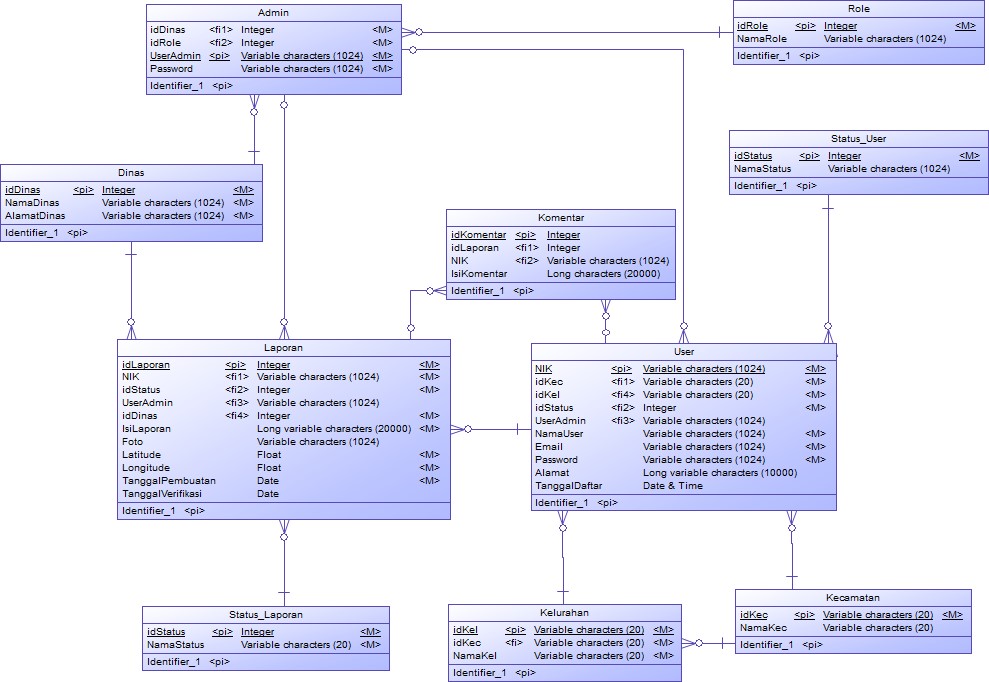 Gambar 3.15 Conceptual Data Model 	Phisycal Data Model(PDM) 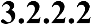 Berikut ini adalah Physical Data Model yang akan dirancang pada aplikasi 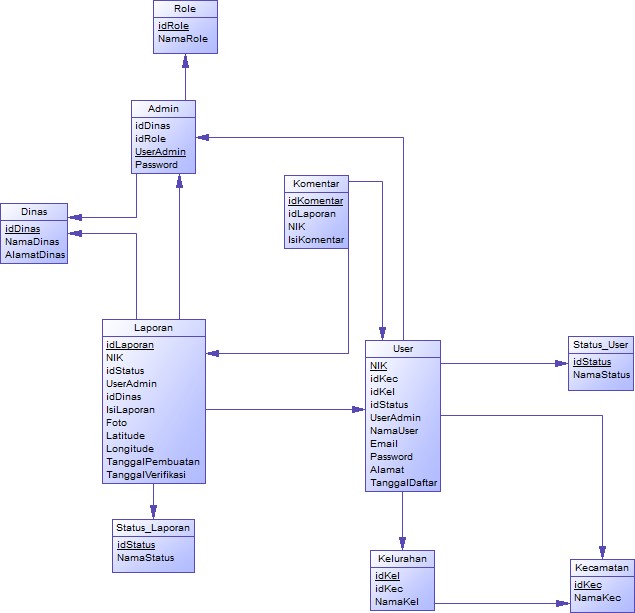 Gambar 3.16 Physical Data Model 3.2.3 	Perancangan User Interface  	Splash Screen 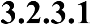 Pada Gambar 3.17 ini adalah rancangan activity splash screen yang akan diterapkan pada aplikasi. 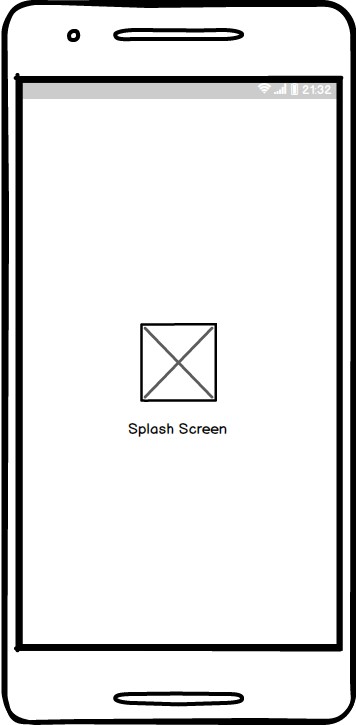 Gambar 3.17 Splash Screen 	Login 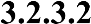 	Pada Gambar 3.18	activity loginditerapkan pada aplikasi. 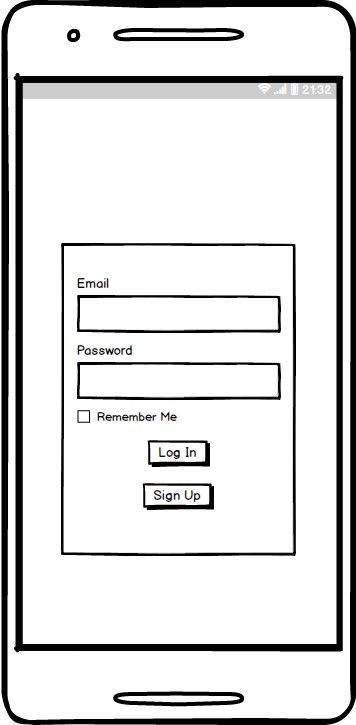 Gambar 3.18 Login 	Register 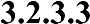 Pada Gambar 3.19 ini adalah rancangan activity register diterapkan pada aplikasi. 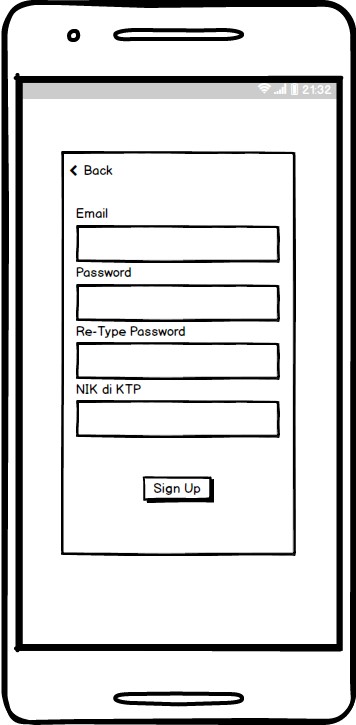 Gambar 3.19 Register 	Main Activity 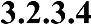 	Pada Gambar 3.20	main activityditerapkan pada aplikasi. 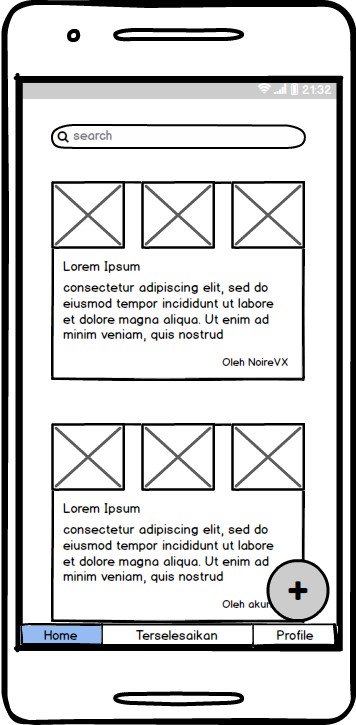 Gambar 3.20 Main Activity 	Lapor 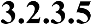 	Pada Gambar 3.21	activity lapor yang akan diterapkan pada aplikasi. 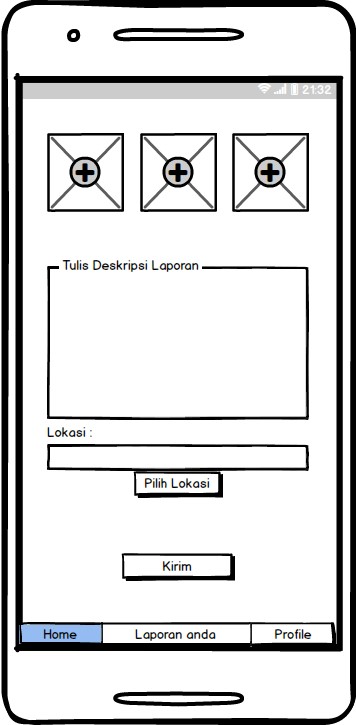 Gambar 3.21 Lapor 	Profile 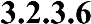 	Pada Gambar 3.22	activity profile yang akan diterapkan pada aplikasi. 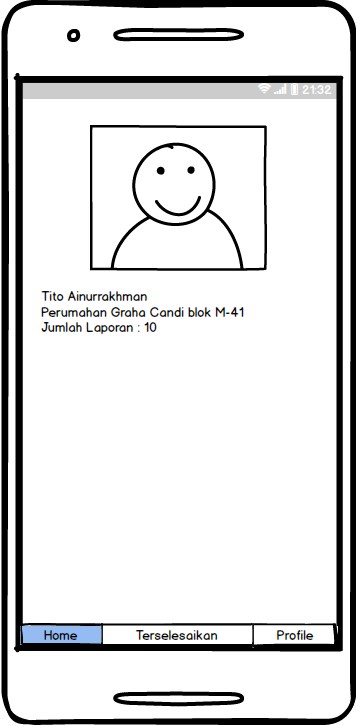 Gambar 3.22 Profile 3.2.4 	Perancangan Pengujian Pengujian Black Box digunakan untuk melakukan pengujian pada aplikasi. Pengujian ini difokuskan pada fungsional dari aplikasi yang sesuai seperti rancangan yang telah dirancang. Hal ini dilakukan untuk memastikan setiap komponen dan button berfungsi sesuai dengan yang diinginkan. Pengujian blackbox dapat menemukan bugs atau error seperti: Fungsi yang error, Kesalahan antarmuka, Kesalahan kinerja  